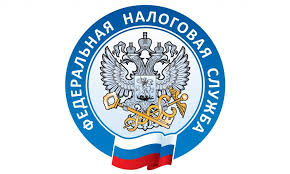 Можно ли сдавать имущество в аренду без регистрации в качестве индивидуального предпринимателяГражданин вправе распоряжаться принадлежащим ему на праве собственности имуществом, например автомобилем, недвижимым имуществом и т.д., по своему усмотрению, в том числе сдавать его в аренду. При этом необязательно иметь регистрацию в качестве индивидуального предпринимателя (ст. 18, п. 2 ст. 209, ст. 608 ГК РФ).Необходимость в такой регистрации возникает, если деятельность по сдаче имущества в аренду является предпринимательской, в частности направлена на систематическое получение прибыли от сдачи имущества в аренду (п. 1 ст. 2 ГК РФ).В случае осуществления предпринимательской деятельности без регистрации в качестве индивидуального предпринимателя собственник имущества может быть привлечен к административной, а при определенных условиях - к уголовной ответственности (ч. 1 ст. 14.1 КоАП РФ; ст. 171 УК РФ).По общему правилу доход от сдачи имущества в аренду облагается НДФЛ, а в случае применения арендодателем специального налогового режима - налогом на профессиональный доход (п. 8 ст. 1, пп. 4 п. 1 ст. 208, ст. 209 НК РФ; ч. 1 ст. 1, ч. 1, 8 ст. 2, ч. 1 ст. 4, ч. 1 ст. 6 Закона от 27.11.2018 N 422-ФЗ).